Lord Jesus,I know that you are truly present in the Blessed Sacrament.I am sad because I cannot receive you at this moment in time,yet I know that your love for meknows no bounds.Please come to my heartand make your dwelling place in me.Give me the joy of knowing that you are always by my side,and the courage of sharing your love with those I am with today. Amen. 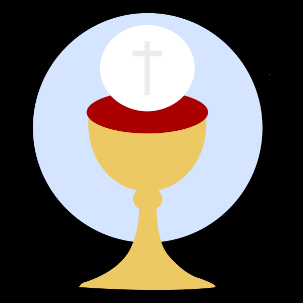 Written by Fr. Tomas ZunaLord Jesus,I know that you are truly present in the Blessed Sacrament.I am sad because I cannot receive you at this moment in time,yet I know that your love for meknows no bounds.Please come to my heartand make your dwelling place in me.Give me the joy of knowing that you are always by my side,and the courage of sharing your love with those I am with today. Amen. Written by Fr. Tomas Zuna